College Day Verification Form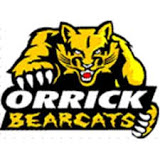 ________________________ has requested a college day to visit Student’s Name							________________________________________________________Name of Institutionon ________________________ .  I give my permission for my son/daughter to go for the 		Dateprearranged college day.   Transportation must be arranged by parent/guardian.  _______________________________		____________________________________Signature of Parents						Date	(Top part of the form must be turned in prior to absence.)---------------------------------------------------------------------------------------------------------------------(The bottom part of the form must be turned in 2 days after the college visit.)_______________________________ visited ________________________________________Student’s Name					College/Universityon _________________________._______________________________________________		________________________Signature of Authorized Representative				Date(This signature will be from someone in the admissions department.)